                       INDIAN SCHOOL AL WADI AL KABIR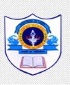   PORTION AND SCHEDULE FOR PRE- MID TERM EXAMINATION                                           CLASS IV                                            2019-20SUBJECT/DATEPORTIONCOMPUTER SCIENCEUnit -1 Computer-Its ClassificationHINDIHindi Prose and Language based on       1. अच्छे बच्चे [कविता]       2. दुष्टता का फल [पाठ]Language structure1. कारक2. संज्ञा और उसके भेद [ व्यक्तिवाचक और  जातिवाचक]अर्थग्रहण MATHEMATICSChapter-1: Place ValueReading and writing 5, 6 digit numbersExpanded Form and Standard Form of a numberPlace Value of a digit in a numberComparing and ordering numbersBuilding NumbersNumbers Before and AfterRounding NumbersSkip countingChapter-2: Addition and SubtractionAdding and Subtracting numbersProperties of Addition and SubtractionAdding and Subtracting MoneyWord Problems on Addition and SubtractionVocabulary SumsENGLISH* Class BookUnit – 1 – The Sounds in the EveningUnit- 2 – Black BeautySpell Check Word Meanings Framing of Sentences Question & Answers Reference to Context Think & Answer * Story Book                                                                                                       Unit 1 –Topsy-Turvy World Spell Check Word Meanings * Reading Comprehension* Language Structure Nouns (Common, Proper, Collective, Abstract)Punctuation (Capital Letters, Full Stop, Comma, Question Mark, Mark of Exclamation)* Creative Writing- Paragraph WritingEVS Unit 3: Journey Of Food Unit 6: Sense Organs Unit 7: Teeth and Tongue